г. Серов, 2022 годСтандарт операционной процедурыНазвание процедуры: Консультирование по вопросам, связанным с правом граждан на социальное обслуживание в государственной и негосударственной системах социальных служб и защиту своих интересов (в рамках профилактики обстоятельств, обуславливающих нуждаемость гражданина в социальном обслуживании).Цель: Содействие в изучении и понятии существующих проблем, а также предложение различных вариантов решения для получателя социальных услугОбласть применения: структурное подразделение, в функции которого входит предоставление социальных услуг.Ответственность: Специалист по социальной работе или юрист (юрисконсульт). Общие сведения: Разъяснение клиенту сути и правового содержания интересующих его вопросов, определение возможных путей их решения, а также порядка предоставления социальных услуг.Продолжительность оказания услуги до 30 минут.Оснащение: Рабочий кабинет: стол, стул, шкаф для документации, шкаф для одежды, настольная лампа, стул для клиента, компьютерная техника, телефон, копировальный аппарат, принтер.Расходные материалы: канцелярские товары, расходные материалы для копировального аппарата и принтераОсновная часть процедуры:Личное знакомство с клиентом, установление позитивного контакта.Разъяснение клиенту сути и правового содержания его вопроса;Предложение клиенту вариантов разрешения вопроса. Разъяснение о возможности самостоятельно обратиться в территориальное УСП, либо в МФЦ предоставления государственных и муниципальных услуг, либо с использованием информационно-коммуникационных технологий в форме электронного документа (для подачи документов, для принятия решения гражданина, нуждающимся в социальном обслуживании), либо иные государственные органы;Разъяснение типов и содержания документов, необходимых для решения вопроса (при необходимости);Фиксирование специалистом информации об оказанной услуге в соответствующих документах.Фиксирование в информационной системе «Социальное обслуживание населения. Общее социальное обслуживание граждан (на дому и полустационар)» данных Журнал посещения обслуживаемого; распечатка акта оказанных услуг из информационной системы «Социальное обслуживание населения. Общее социальное обслуживание граждан (на дому и полустационар)» под роспись клиента для ежемесячного отчёта. Распечатанный акт хранится в бухгалтерии.Область и способы проверки выполнения: Выполненная услуга фиксируется в журнале учета оказания социальных услуг, подтверждается подписями работника и получателя социальных услуг и предоставляется заведующему отделением для проверки и формирования акта о предоставлении социальных услуг.Показатели качества:Своевременное оказание услуги.Удовлетворенность получателя социальных услуг качеством предоставленной услуги.Нормативные ссылки:- Федеральный закон от 28 декабря 2013 года № 442-ФЗ «Об основах социального обслуживания граждан в Российской Федерации».- Постановление Правительства Свердловской области от 18 декабря 2014 г. № 1149-ПП «Об утверждении порядка предоставления социальных услуг поставщиками социальных услуг в свердловской области и признании утратившими силу отдельных постановлений Правительства Свердловской области»- приказ Министерства социальной политики Свердловской области от 11.08.2015 г № 482 «Об утверждении стандартов социальных услуг» со всеми изменениями и дополнениями».Приложение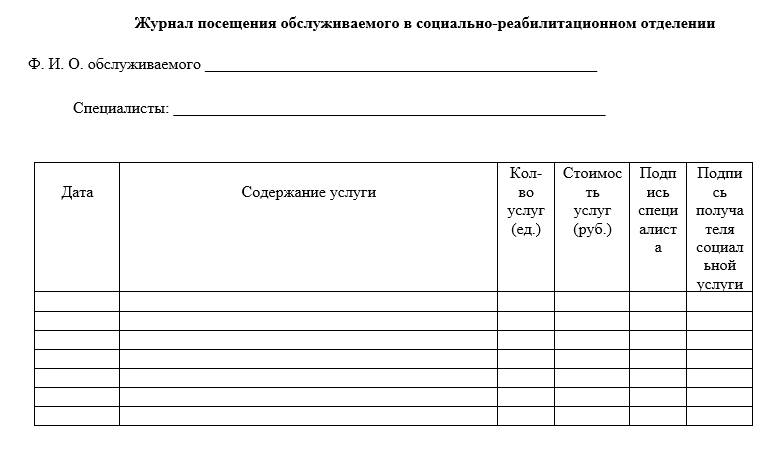 Распределение данного стандарта операционной процедурыЭкземпляр					ДолжностьОригинал					Копия						Ответственные исполнители ознакомлены и обязуются исполнять:ГАУ «КЦСОН города Серова»ГАУ «КЦСОН города Серова»ГАУ «КЦСОН города Серова»ГАУ «КЦСОН города Серова»Наименование структурного подразделения:Название документа:Стандарт операционный процедурыКонсультирование по вопросам, связанным с правом граждан на социальное обслуживание в государственной и негосударственной системах социальных служб и защиту своих интересов (в рамках профилактики обстоятельств, обуславливающих нуждаемость гражданина в социальном обслуживании).Стандарт операционный процедурыКонсультирование по вопросам, связанным с правом граждан на социальное обслуживание в государственной и негосударственной системах социальных служб и защиту своих интересов (в рамках профилактики обстоятельств, обуславливающих нуждаемость гражданина в социальном обслуживании).Стандарт операционный процедурыКонсультирование по вопросам, связанным с правом граждан на социальное обслуживание в государственной и негосударственной системах социальных служб и защиту своих интересов (в рамках профилактики обстоятельств, обуславливающих нуждаемость гражданина в социальном обслуживании).Утвержден: Дата утверждения:Разработчик:Должность ФИОподписьРазработчик:Заместитель директора О.А. ЩепочкинаСогласовано:Согласовано:Дата согласования:Ответственный за исполнение:Дата введения 
в действие:№ п/пФамилияПодписьДата